国防小卫士军事夏令营之飞虎精英21天营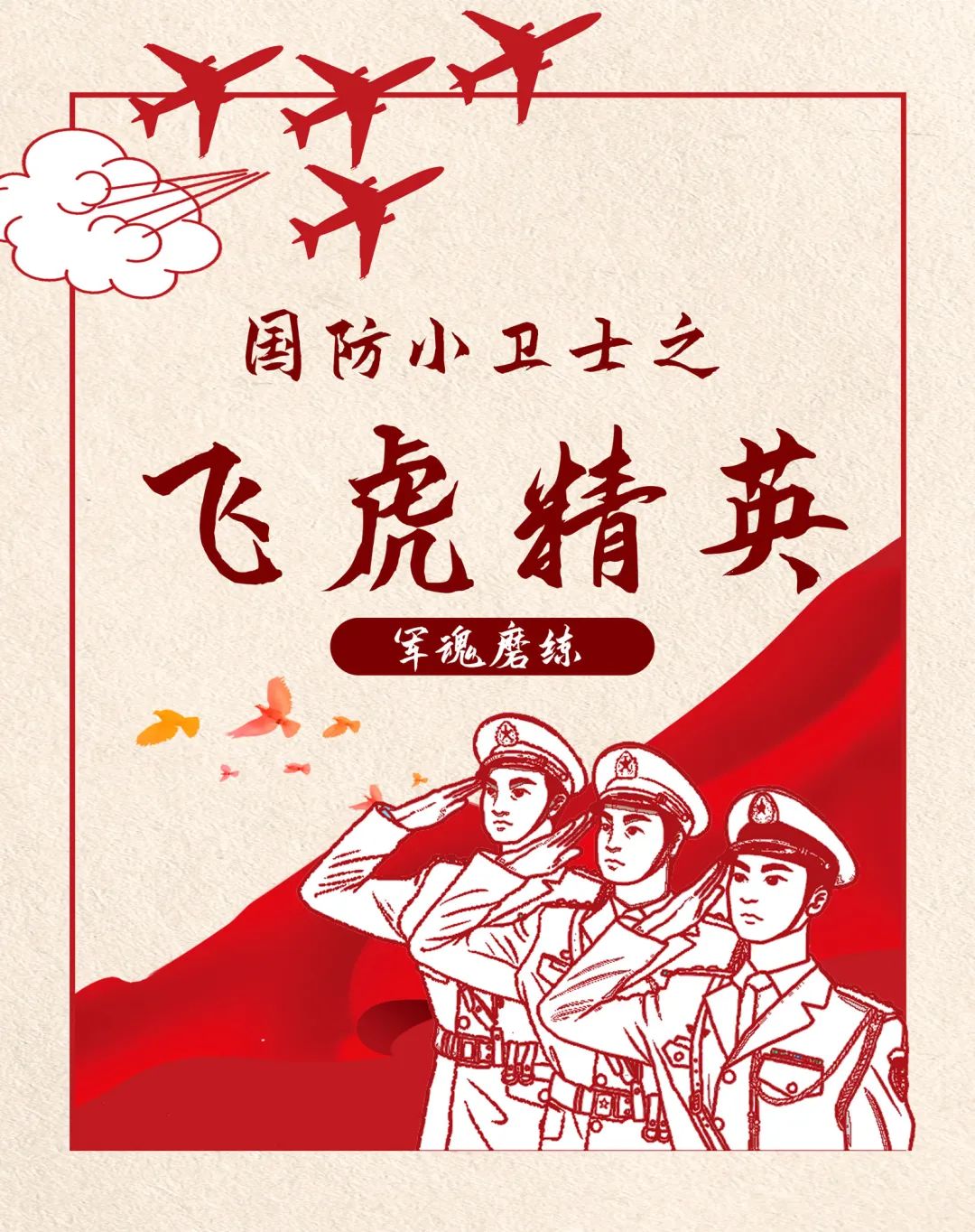 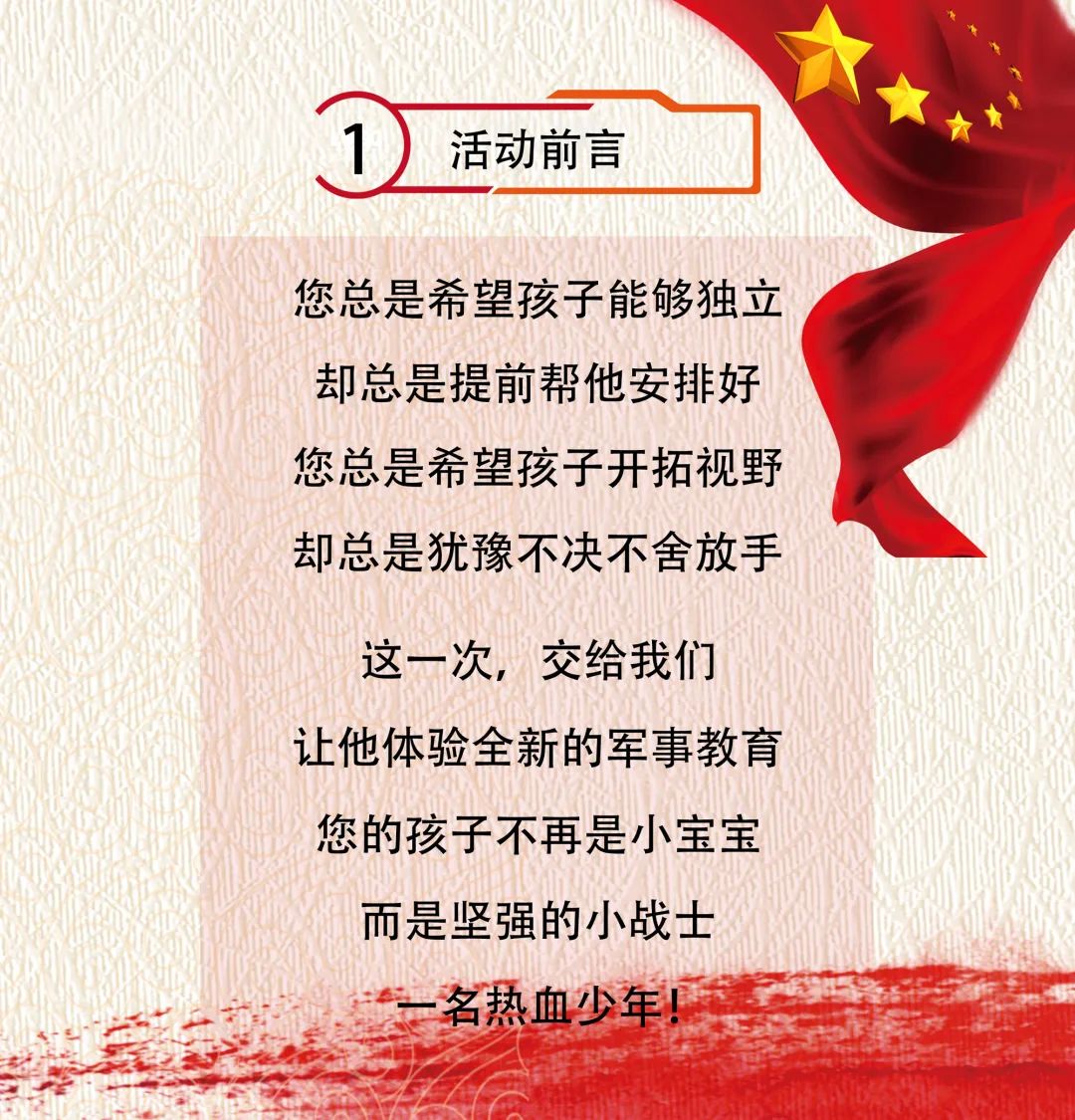 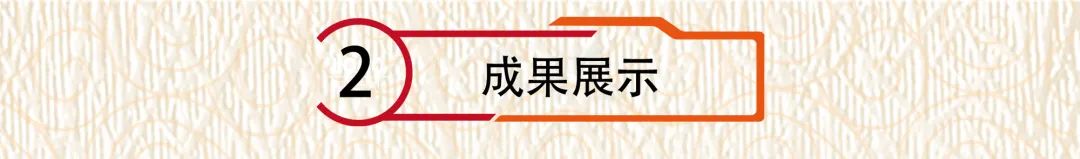 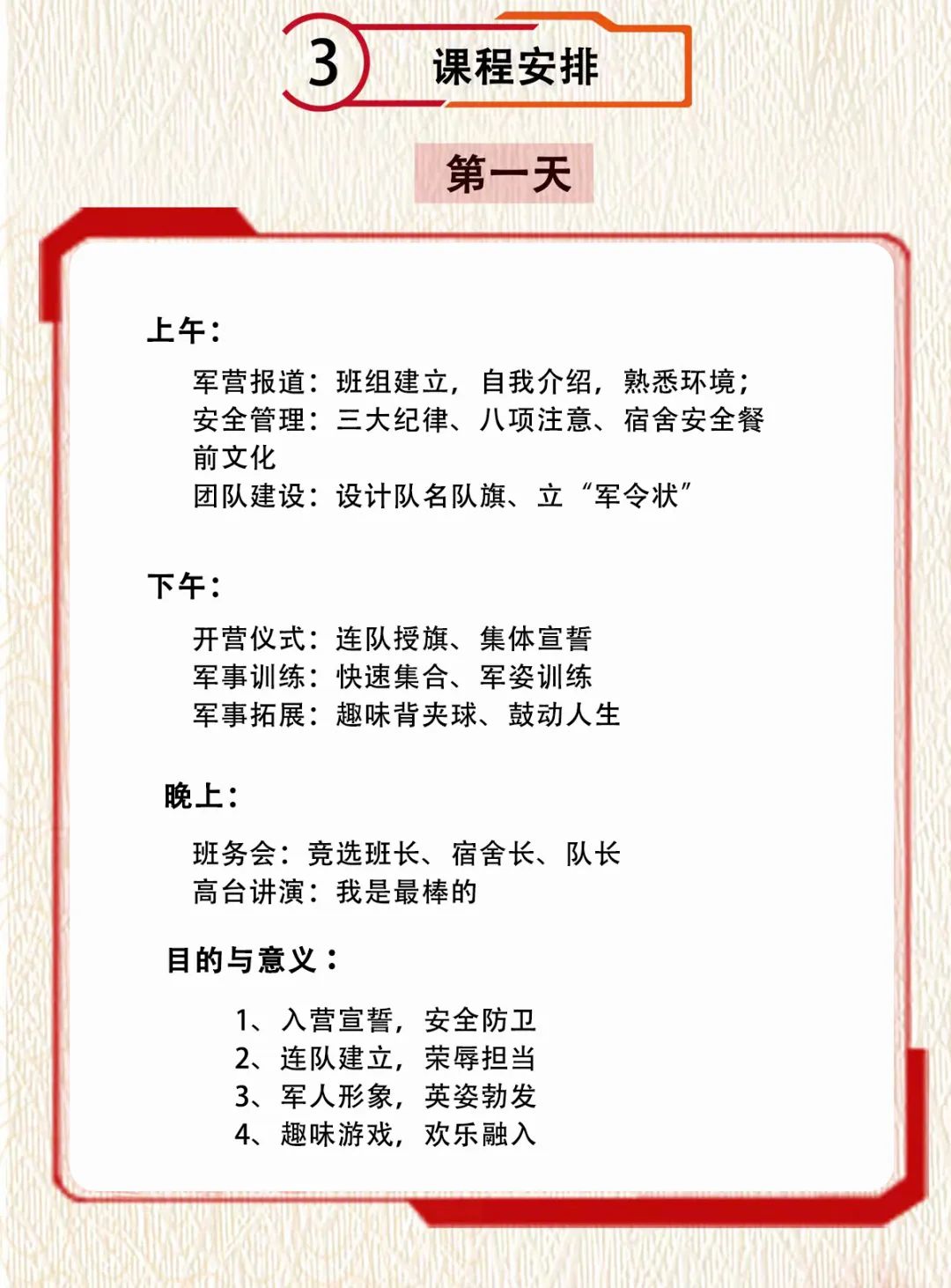 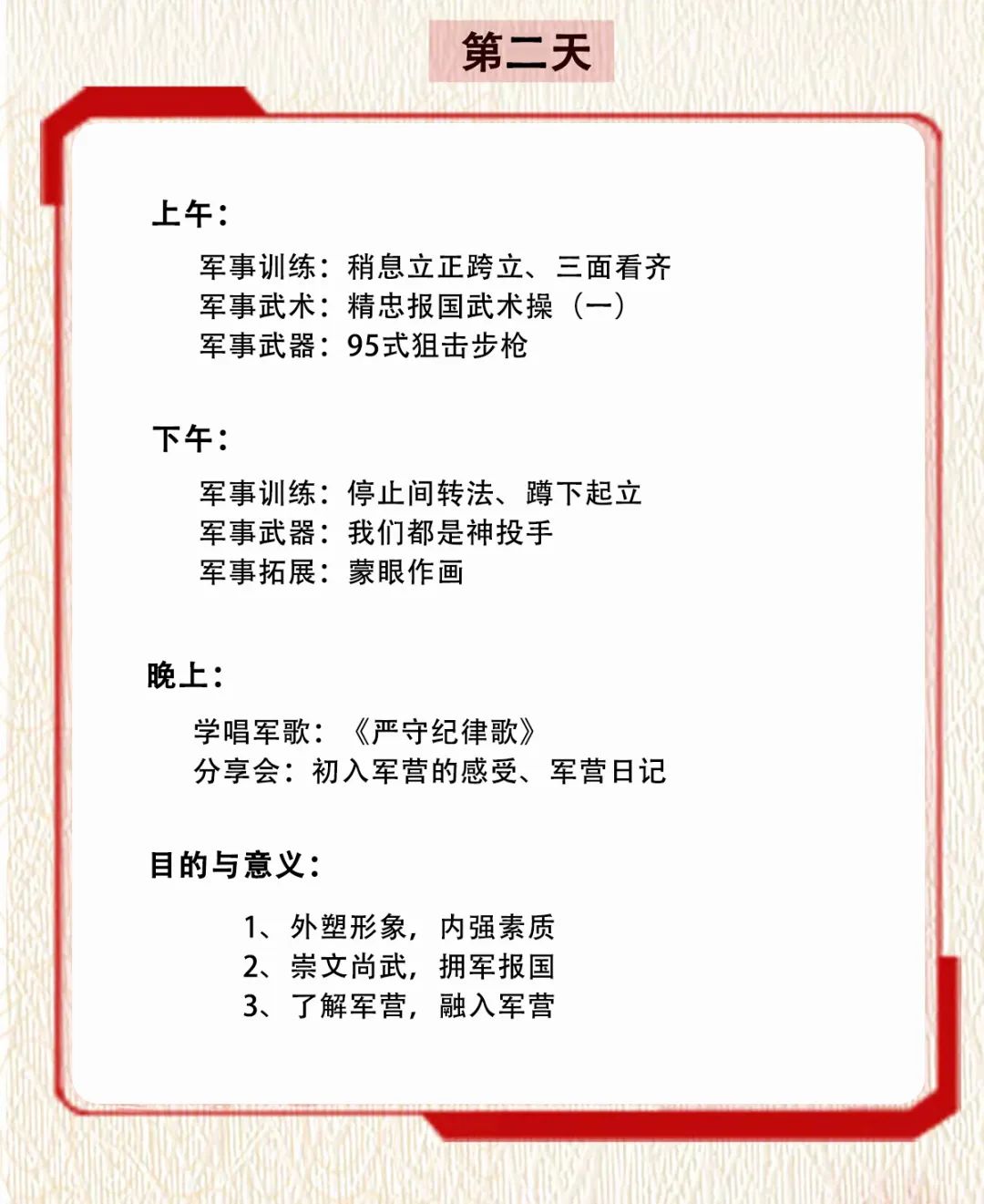 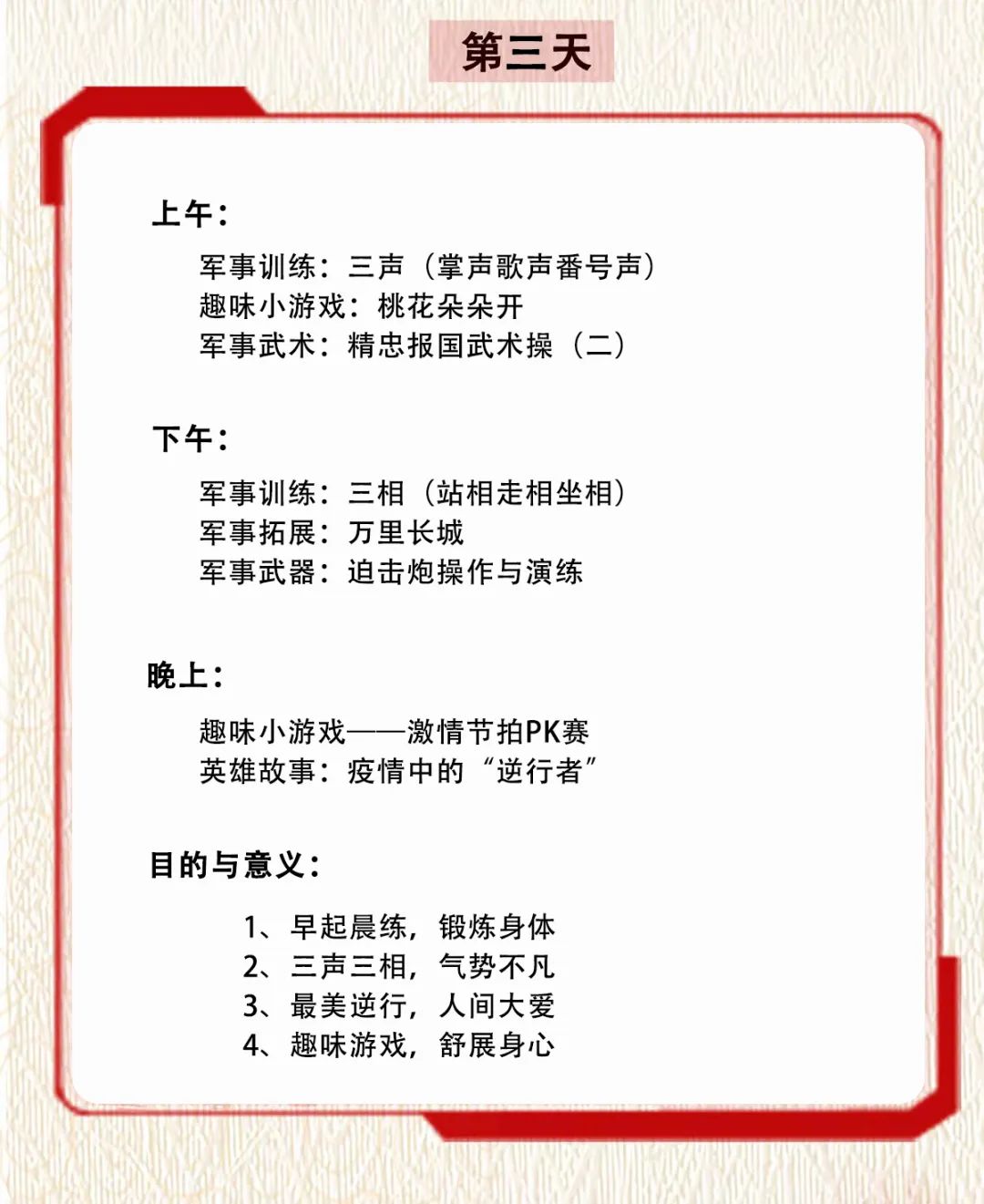 ✦✦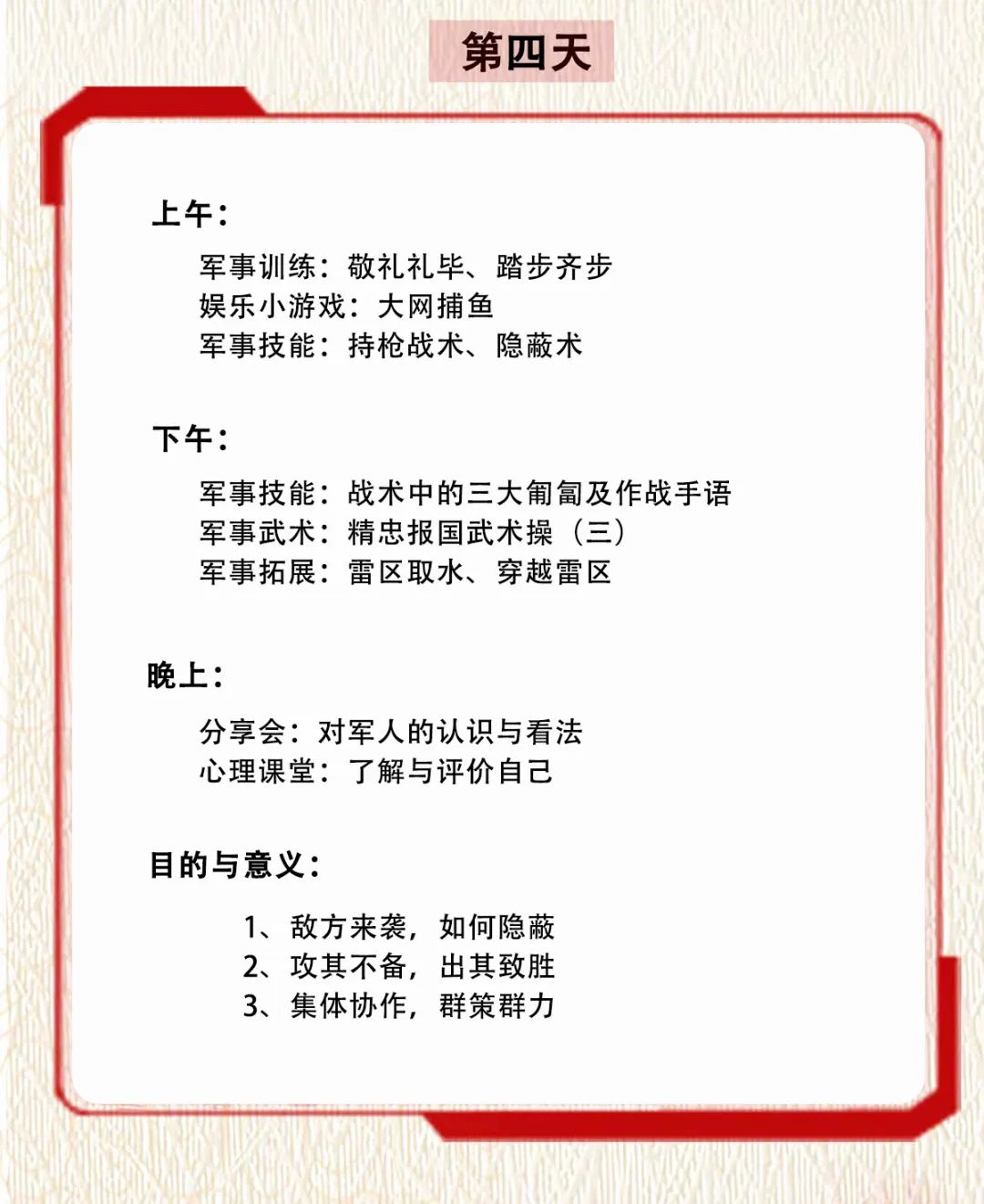 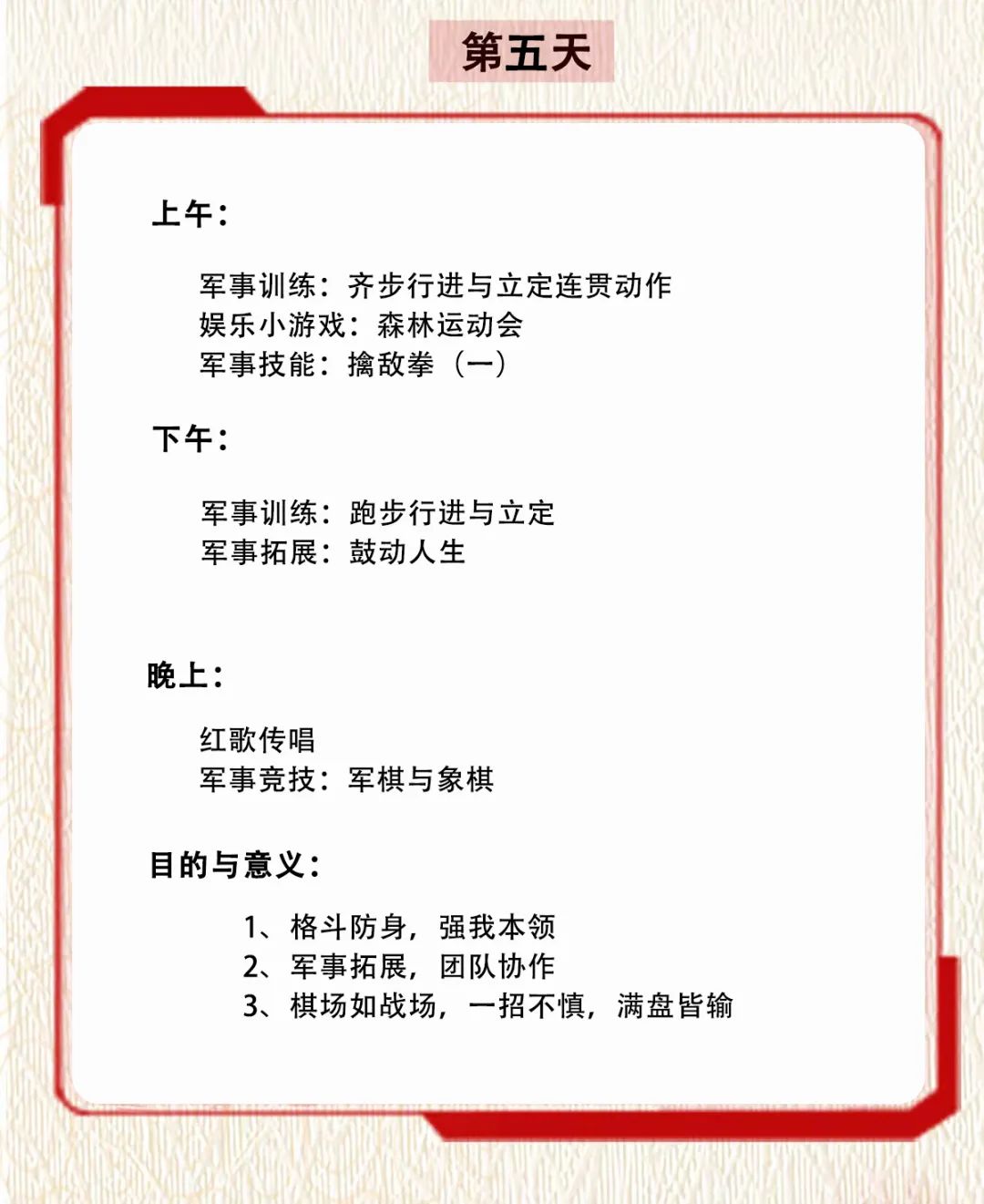 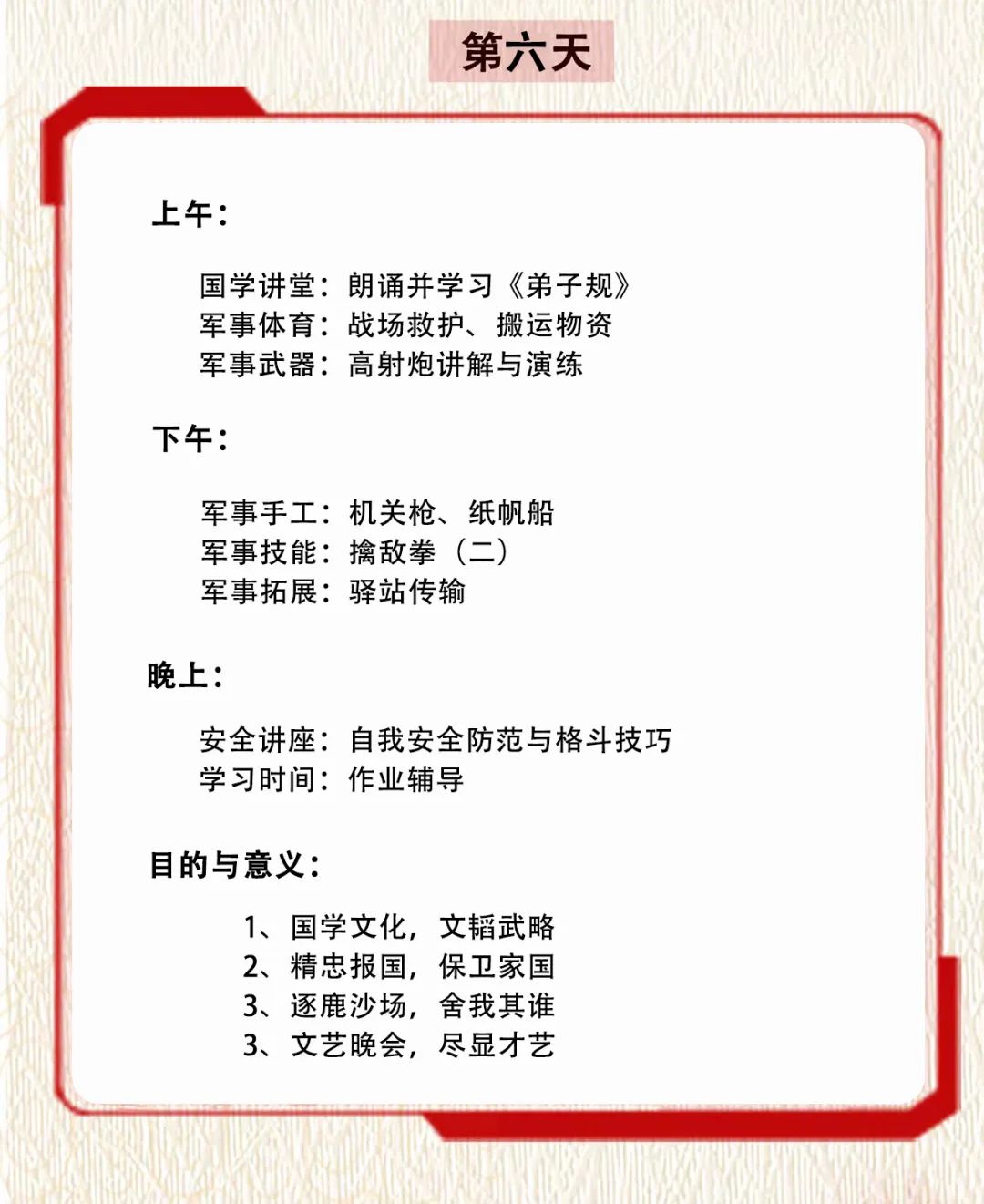 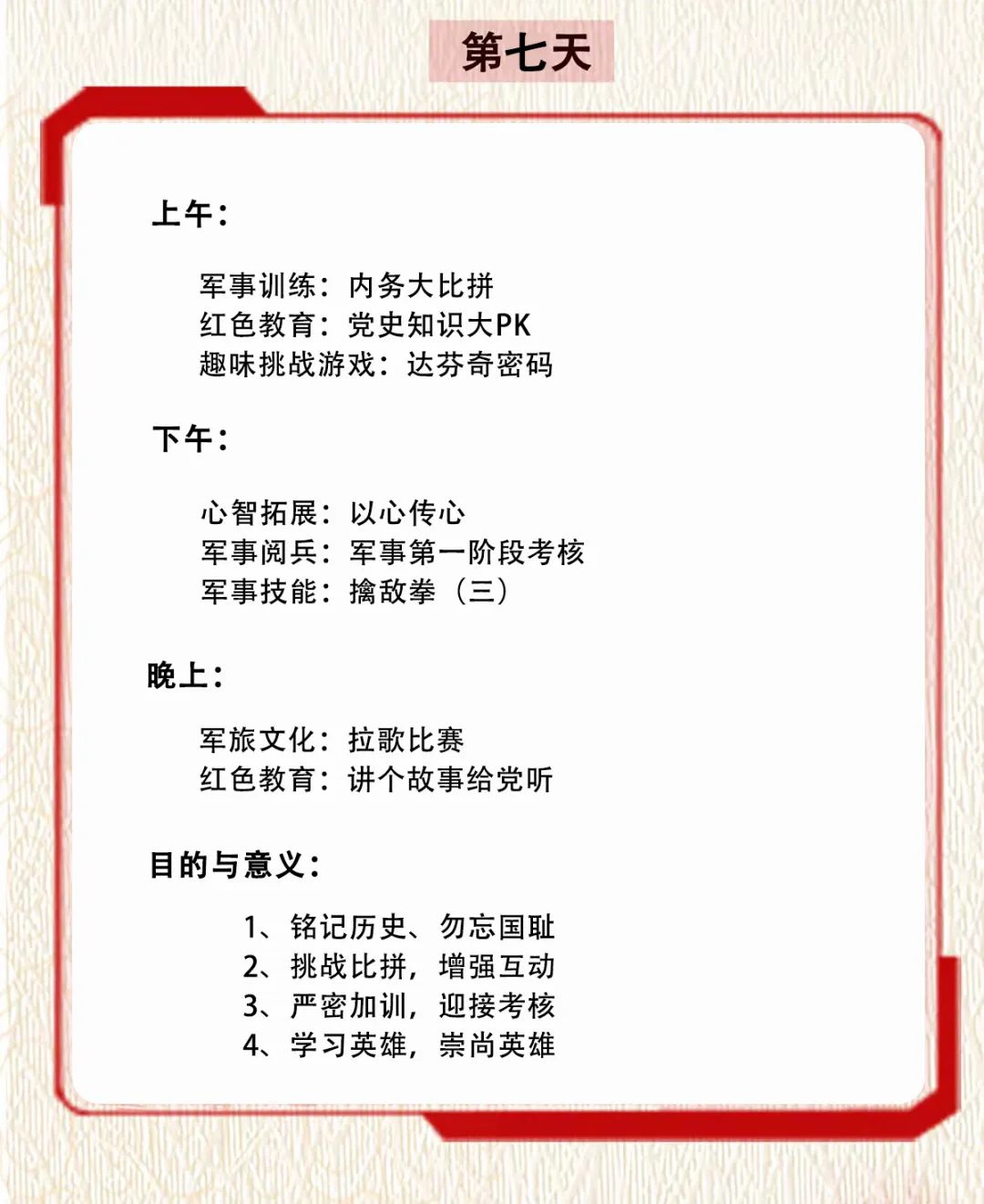 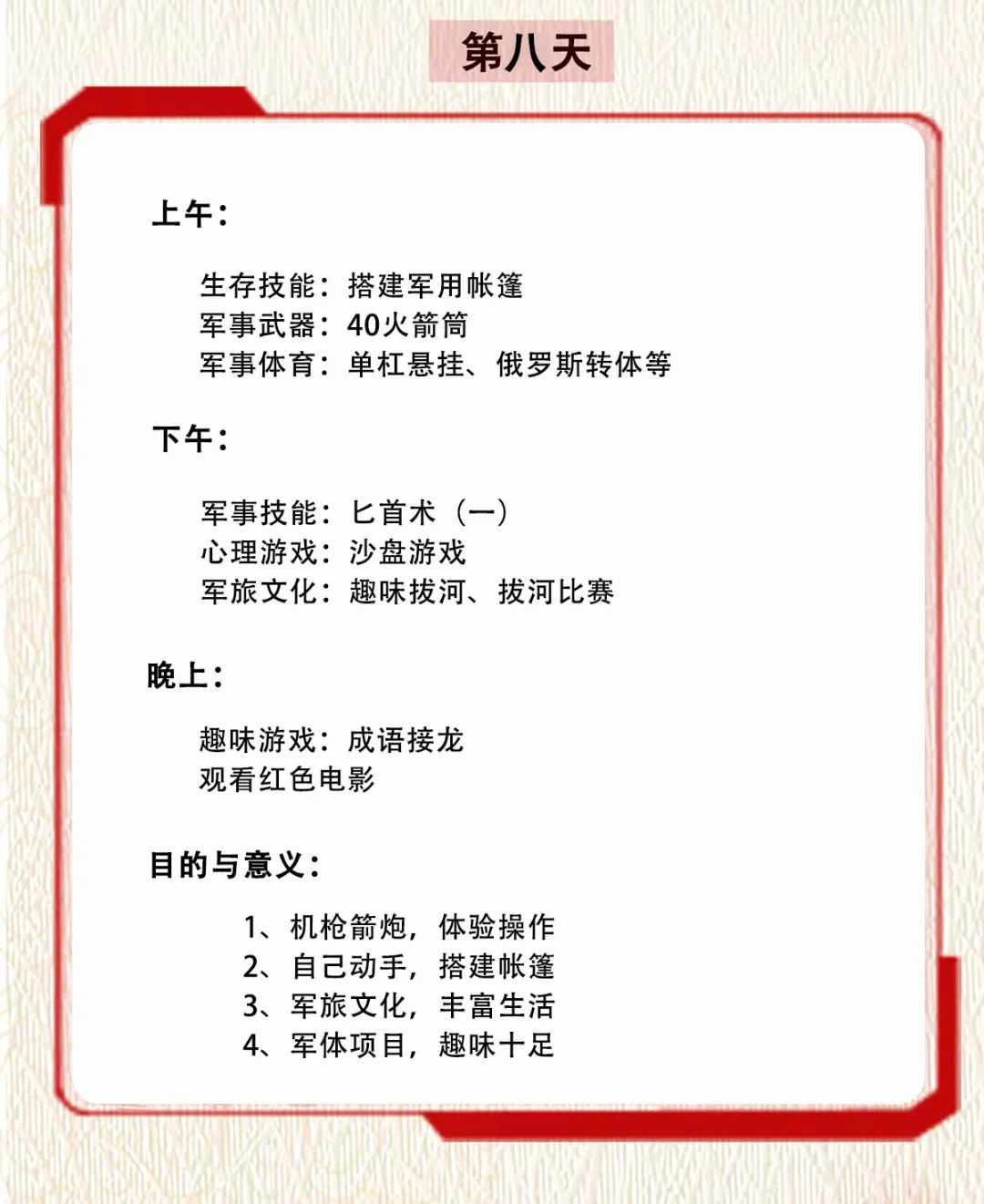 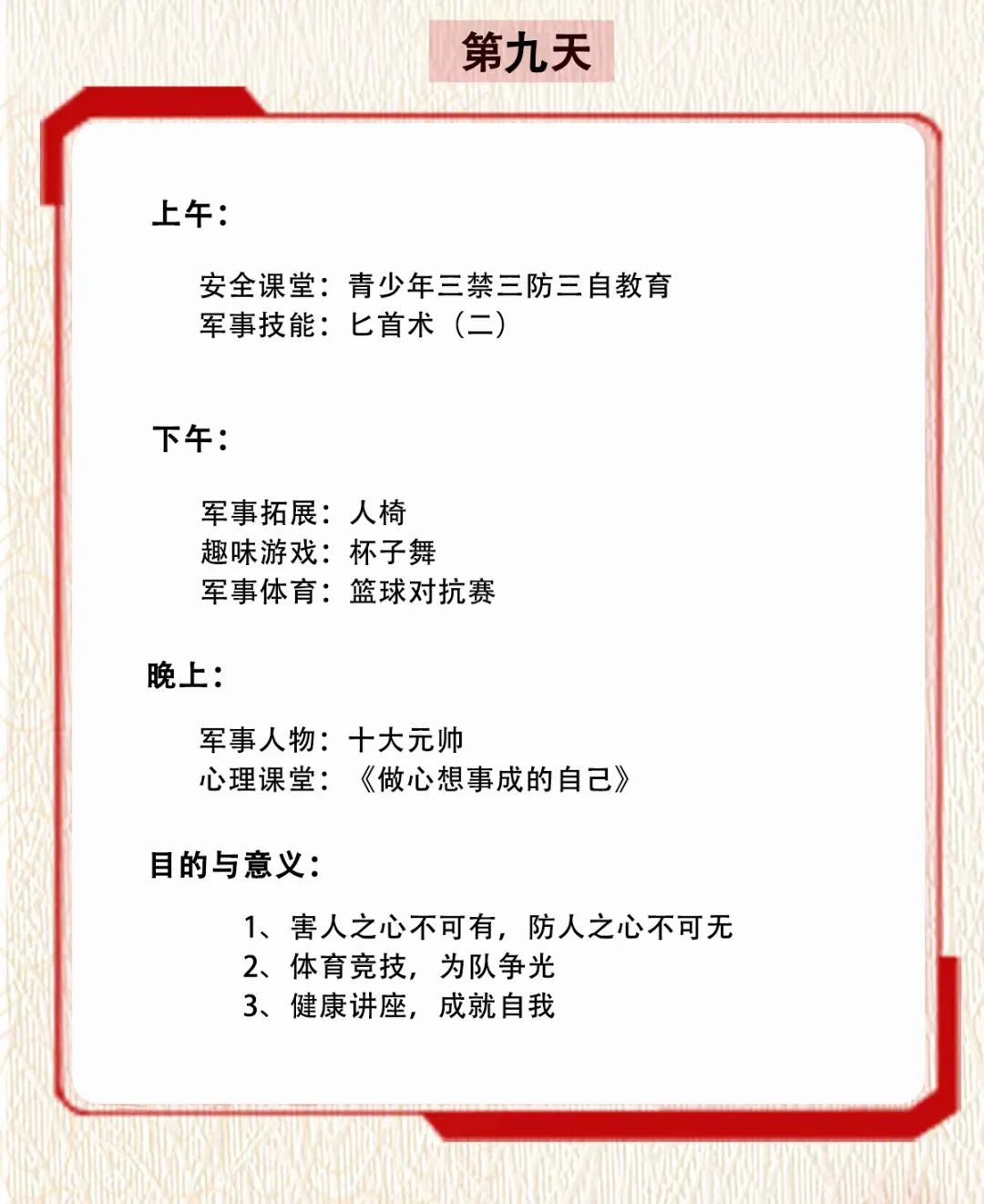 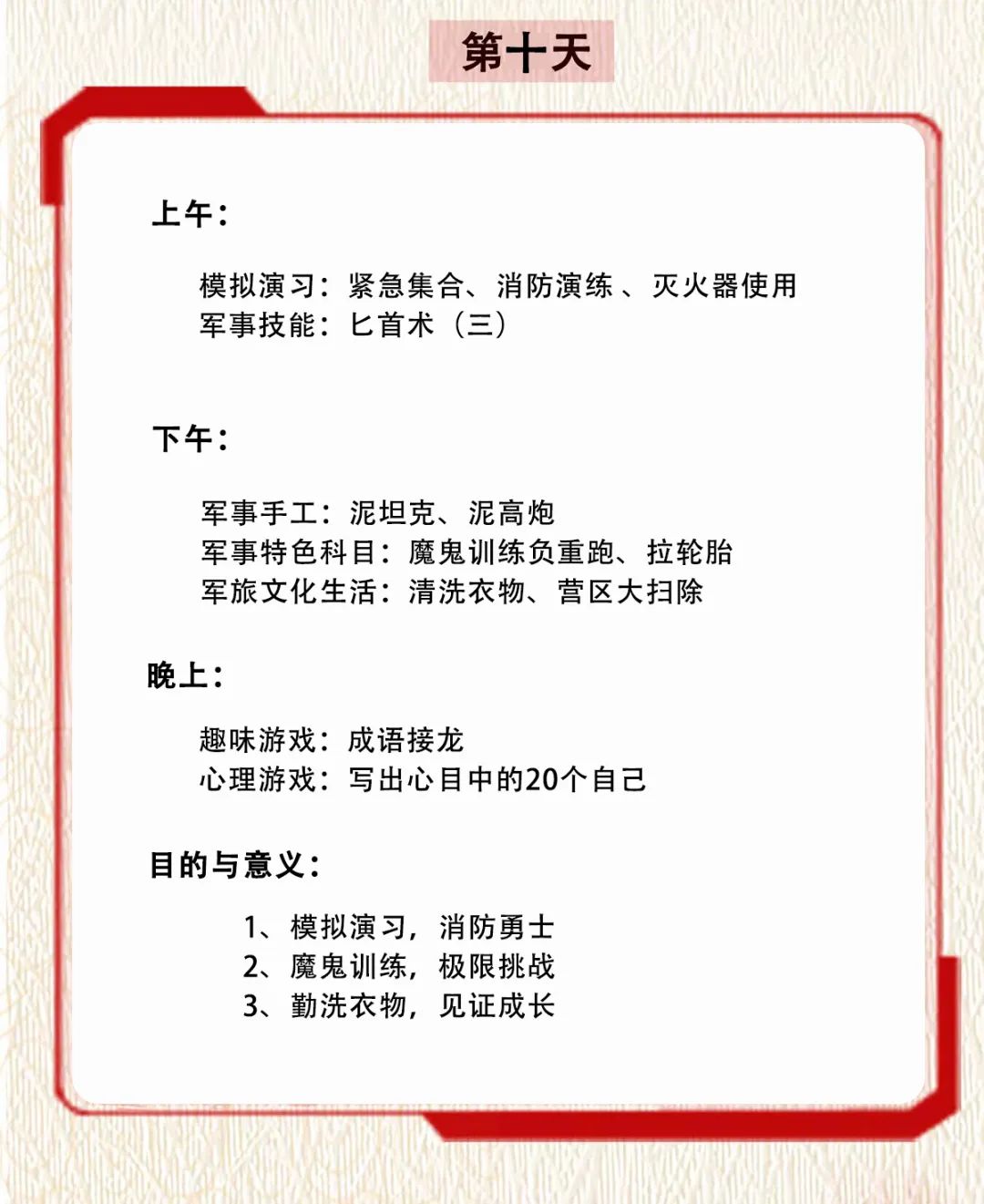 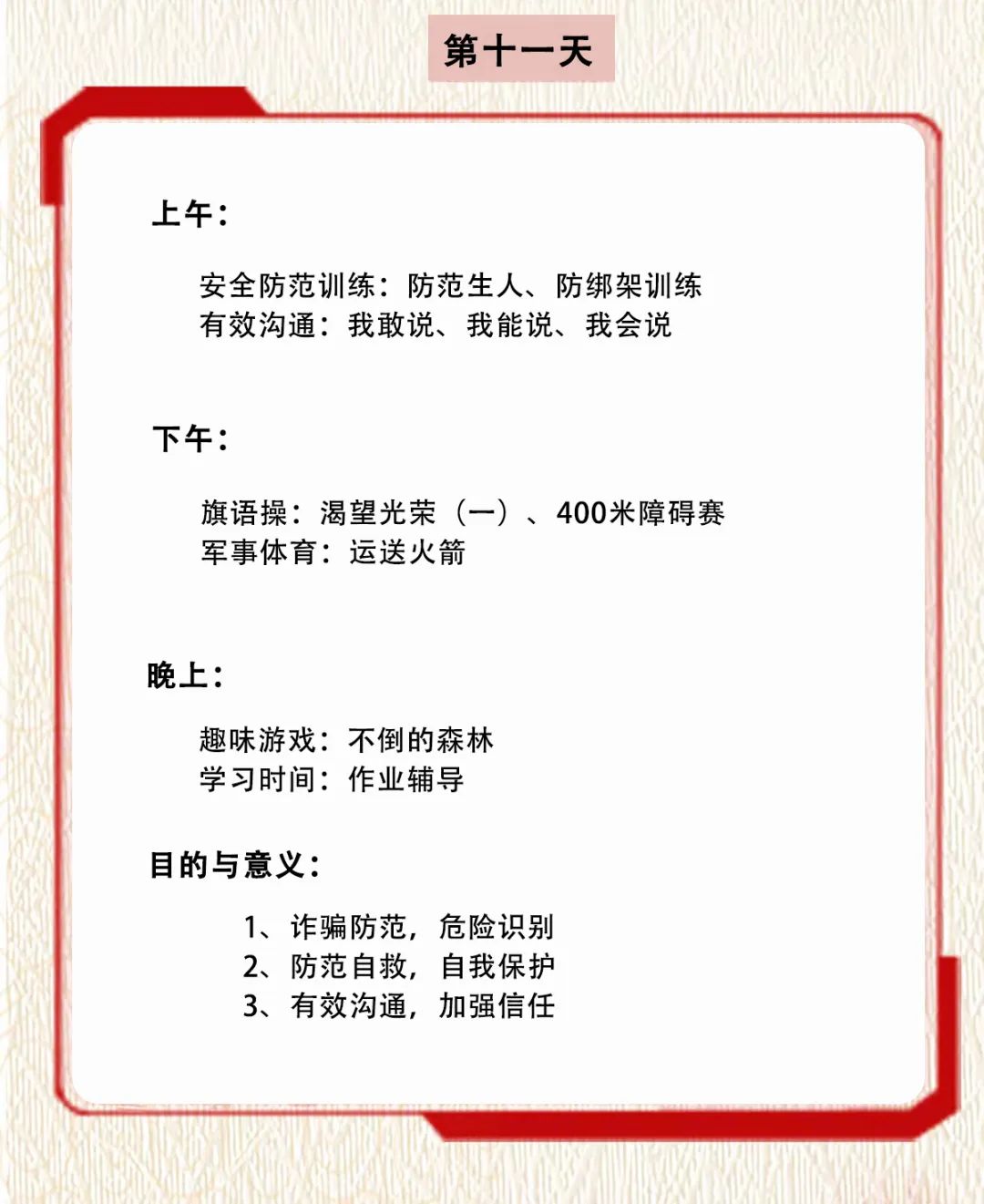 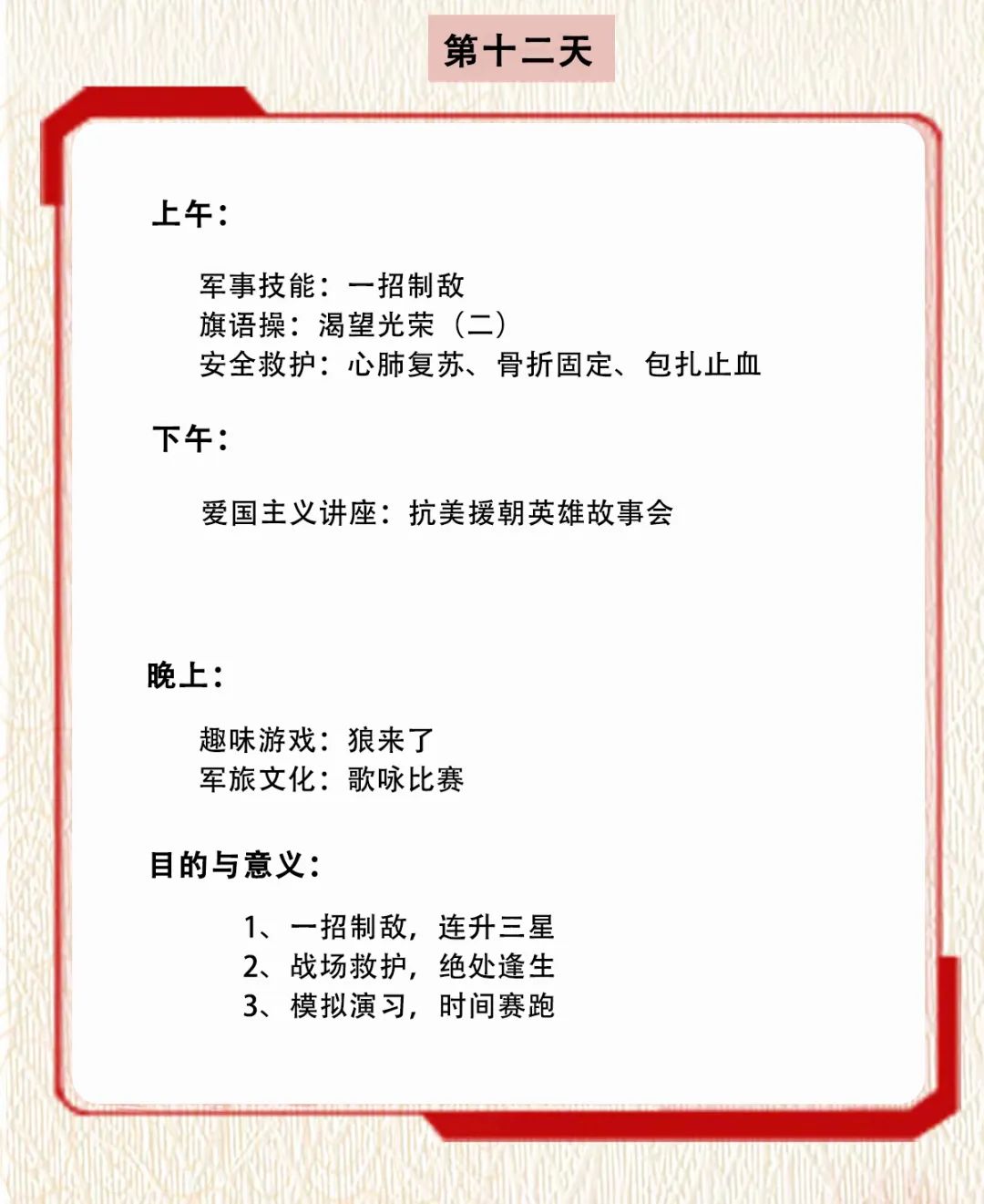 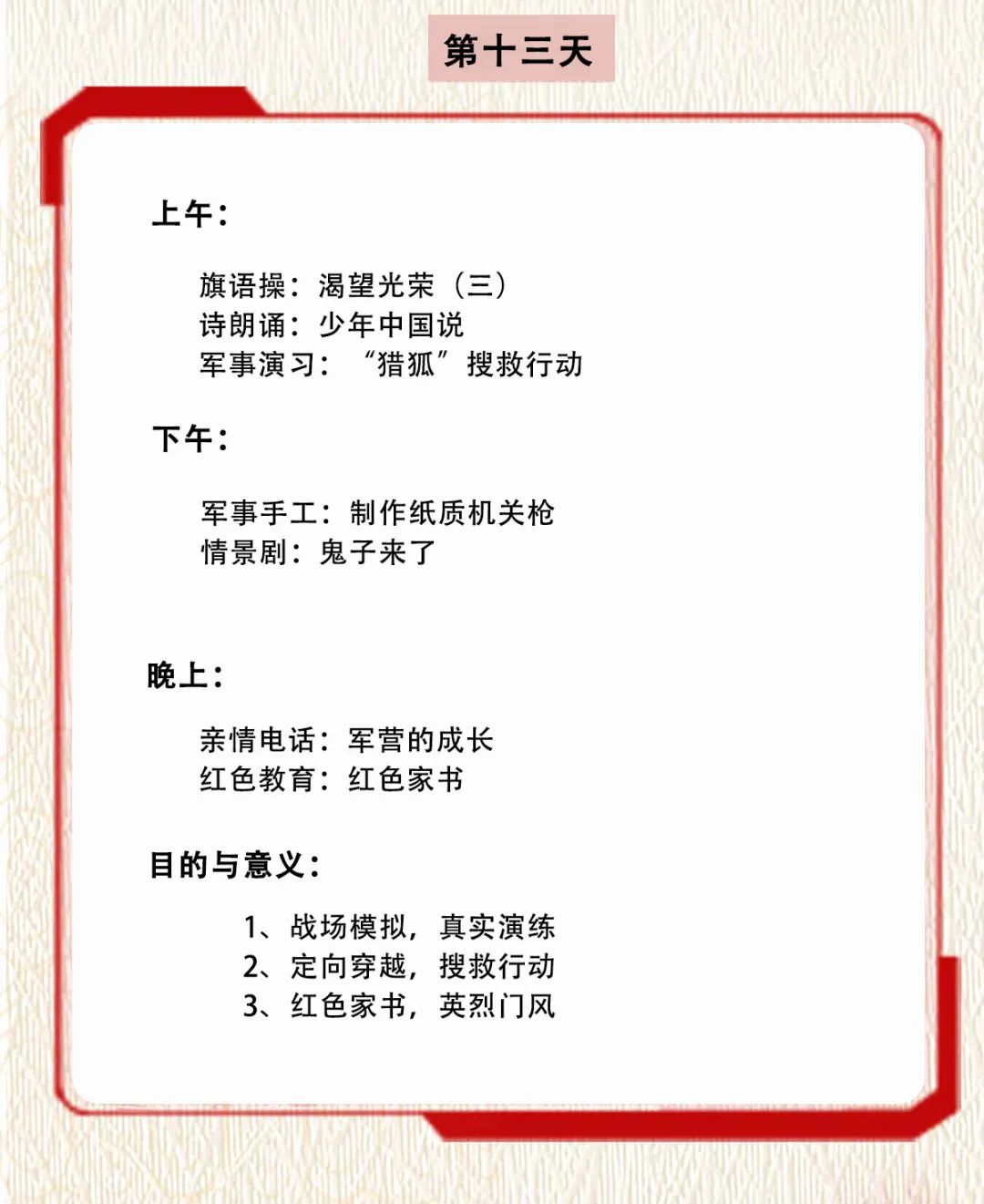 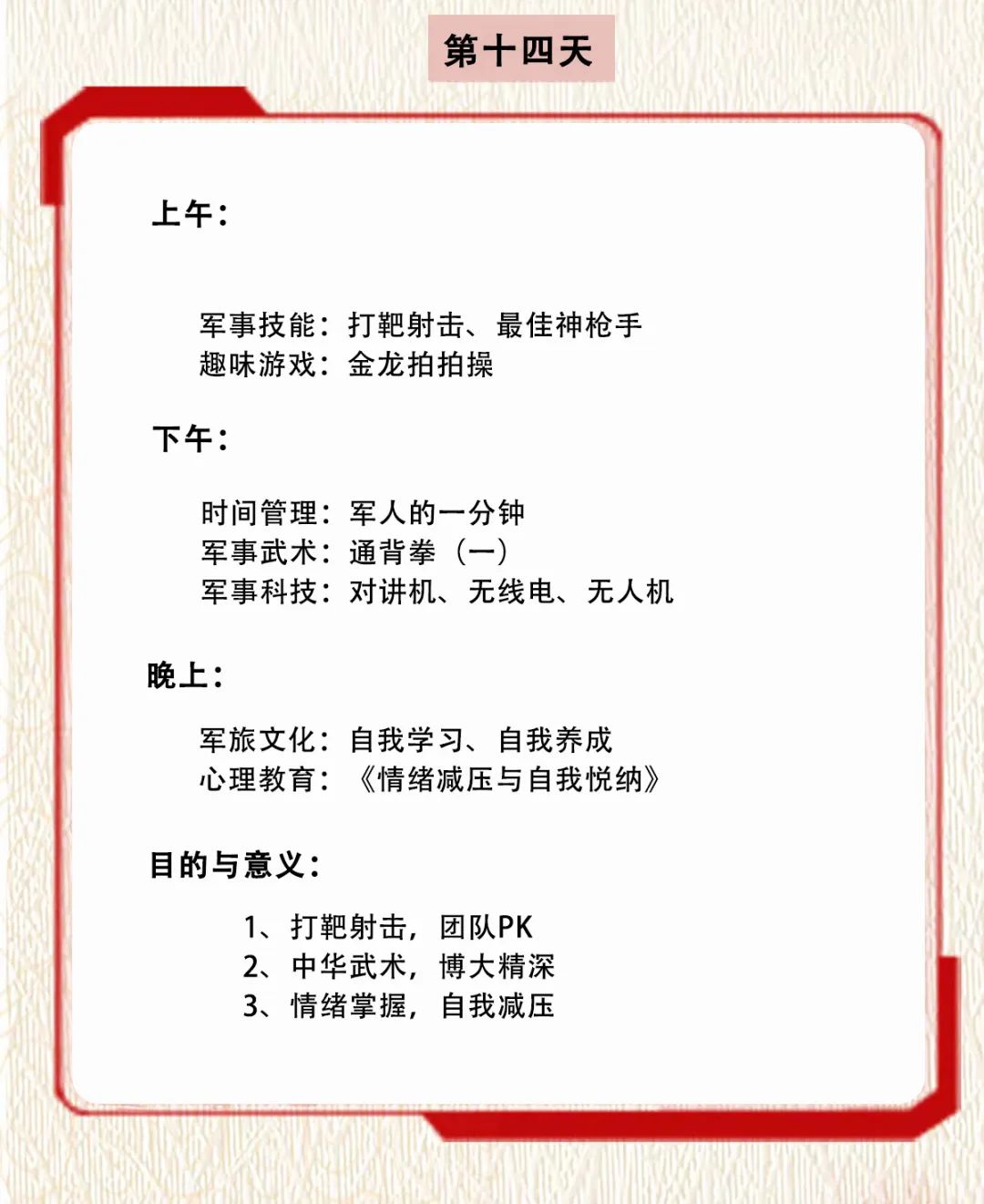 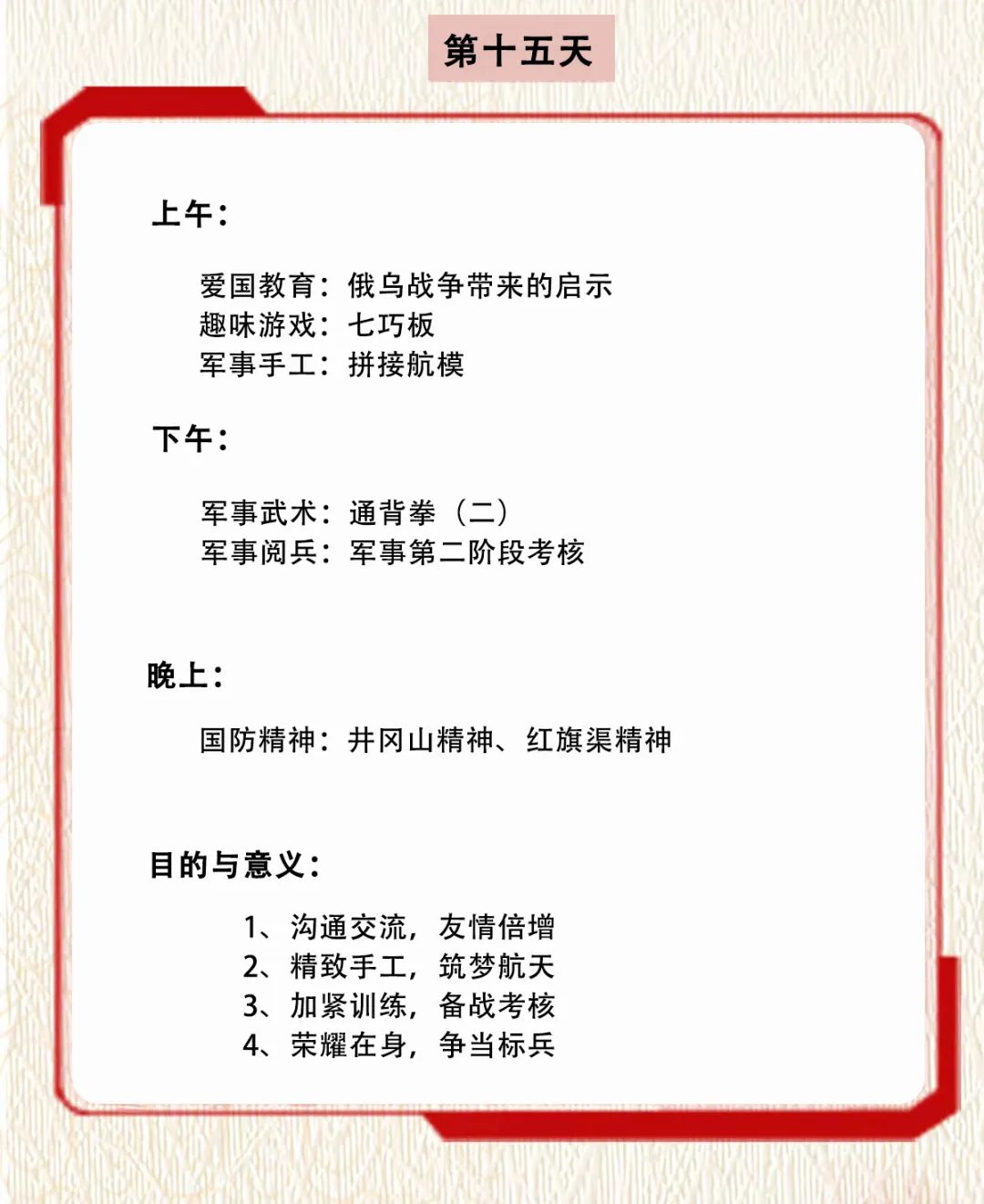 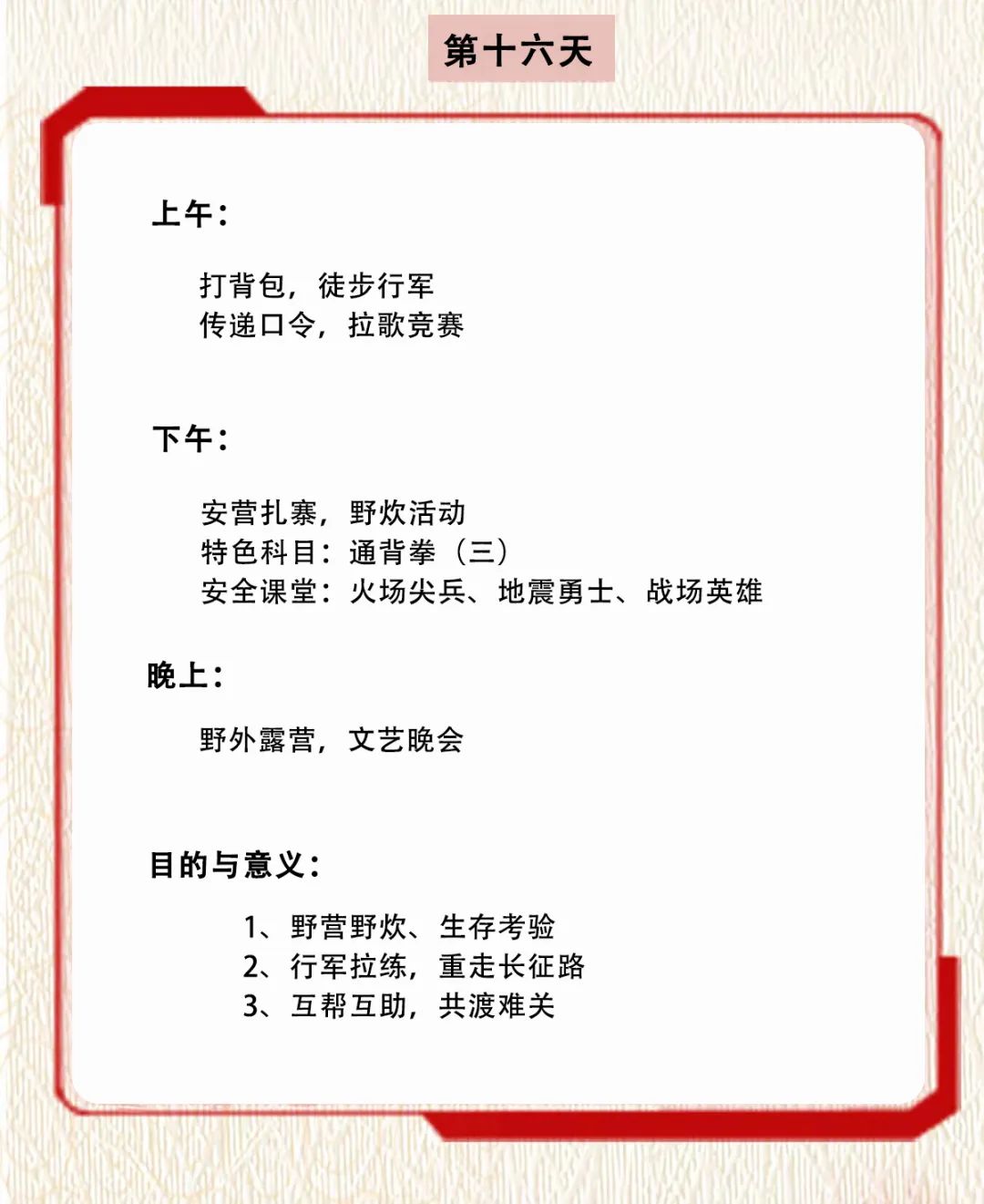 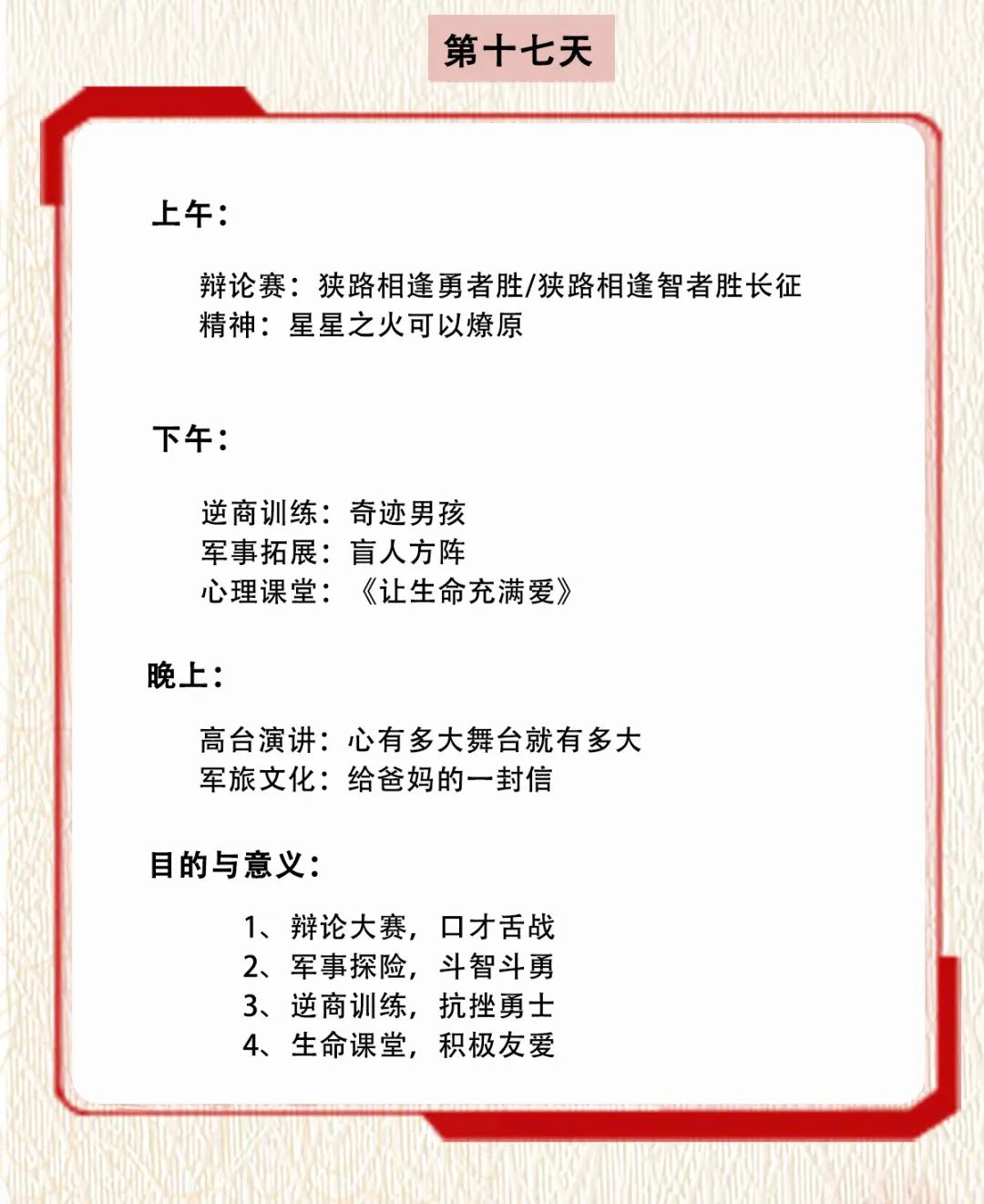 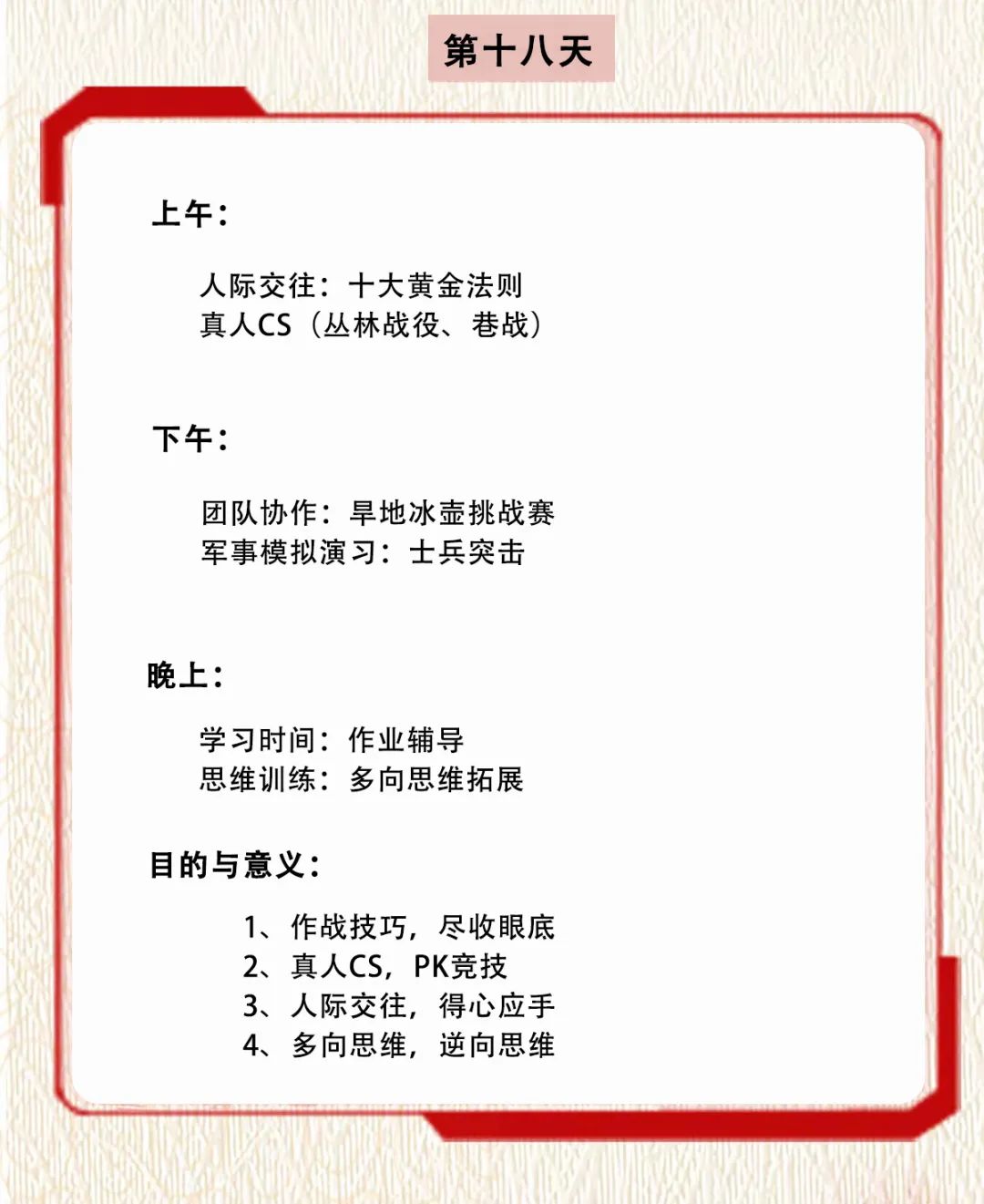 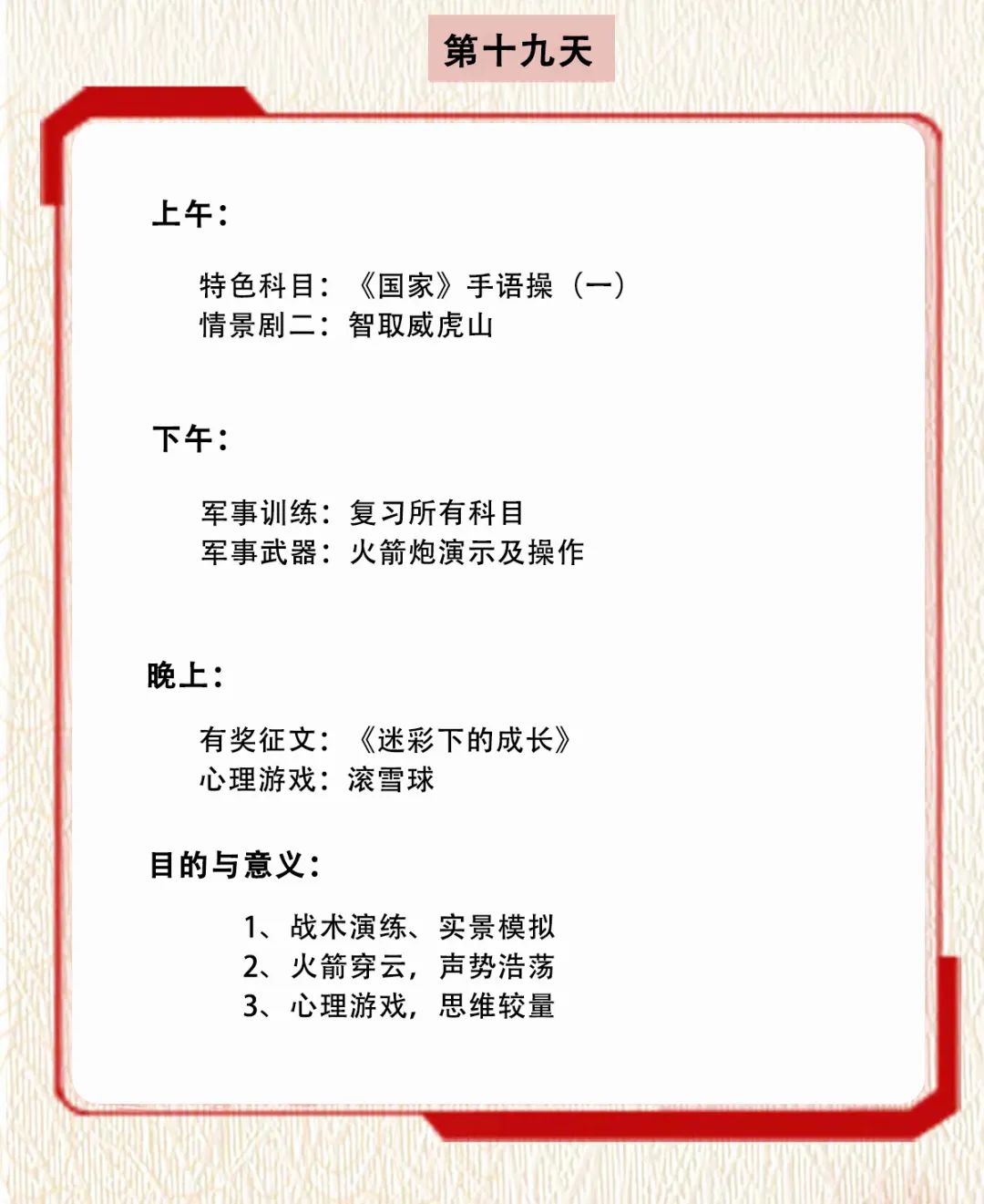 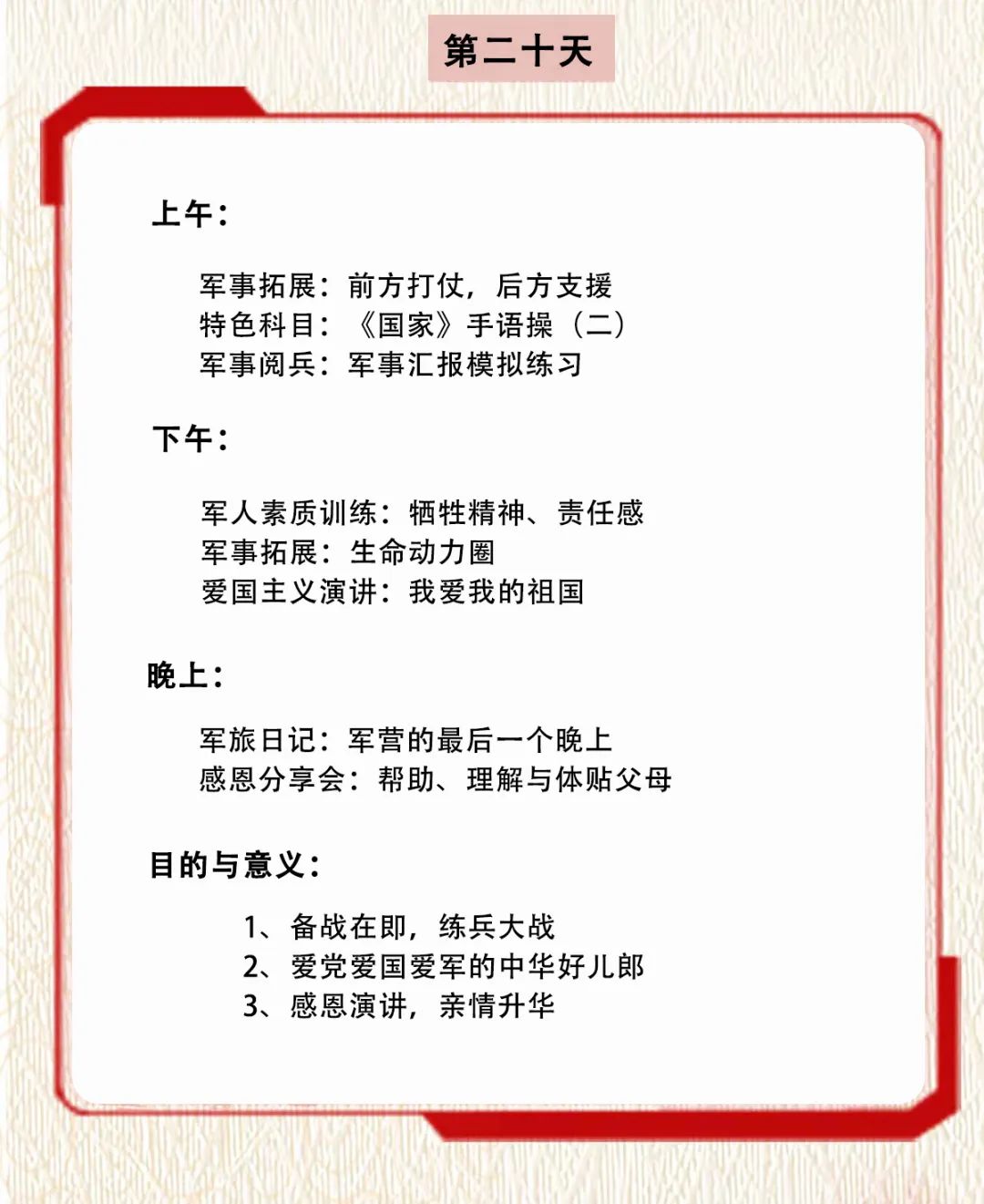 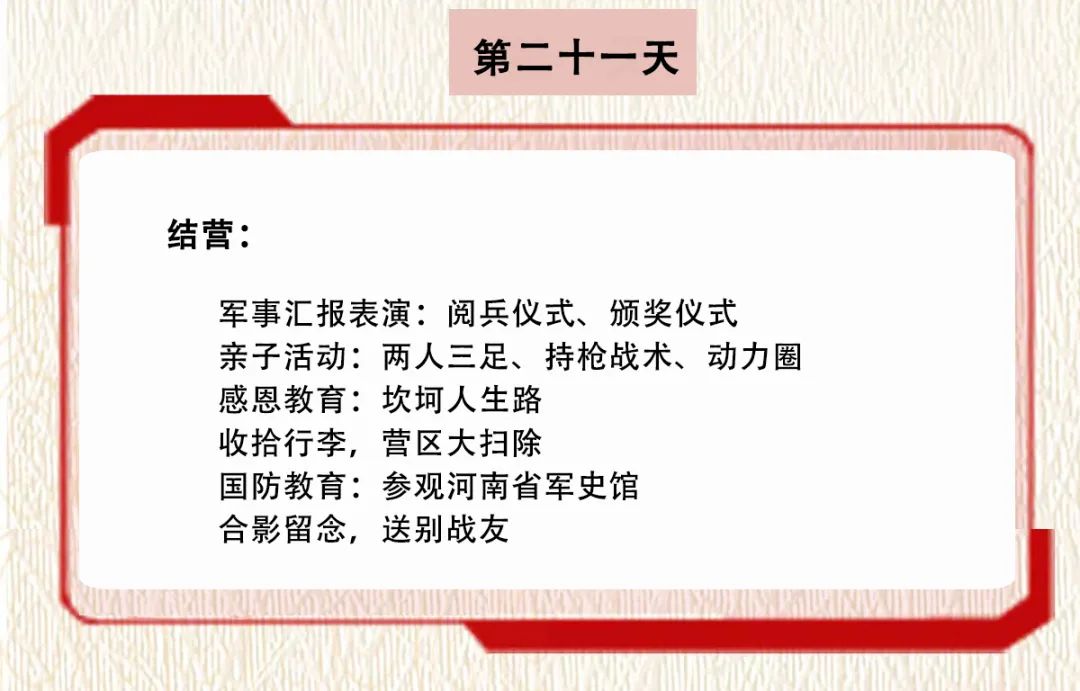 ，时长00:08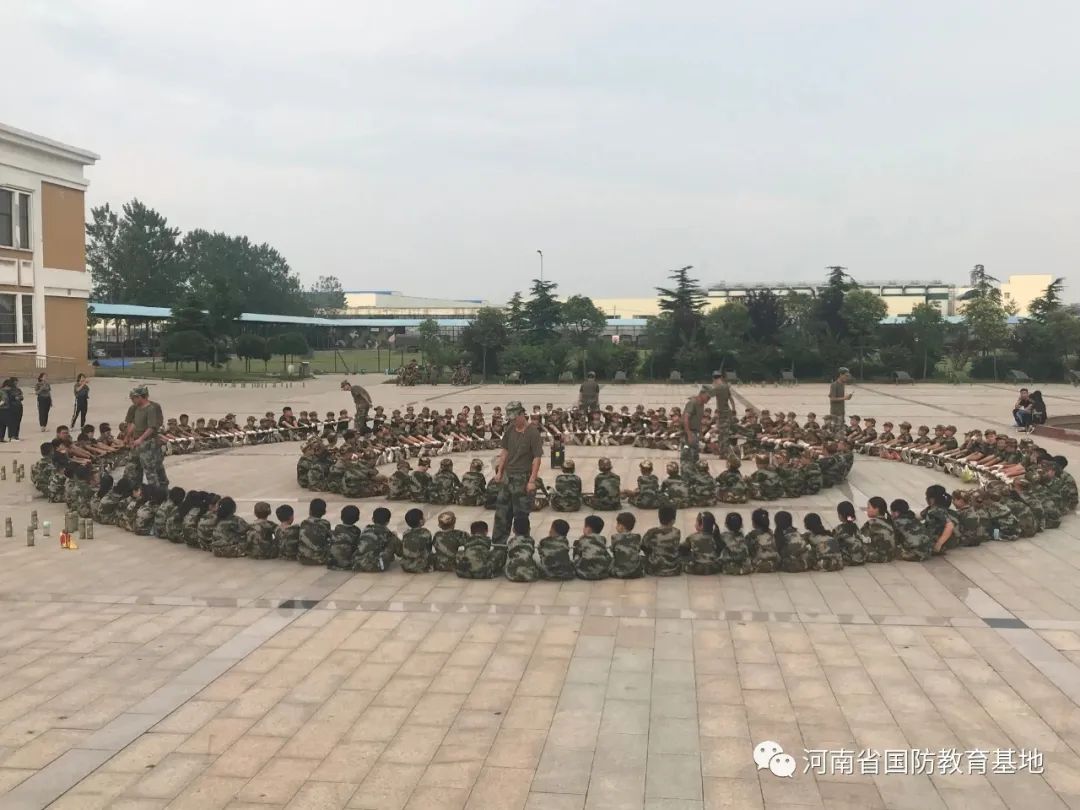 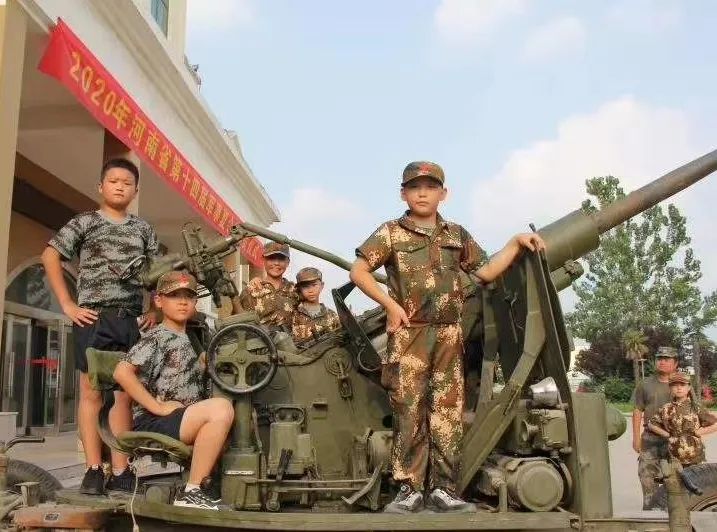 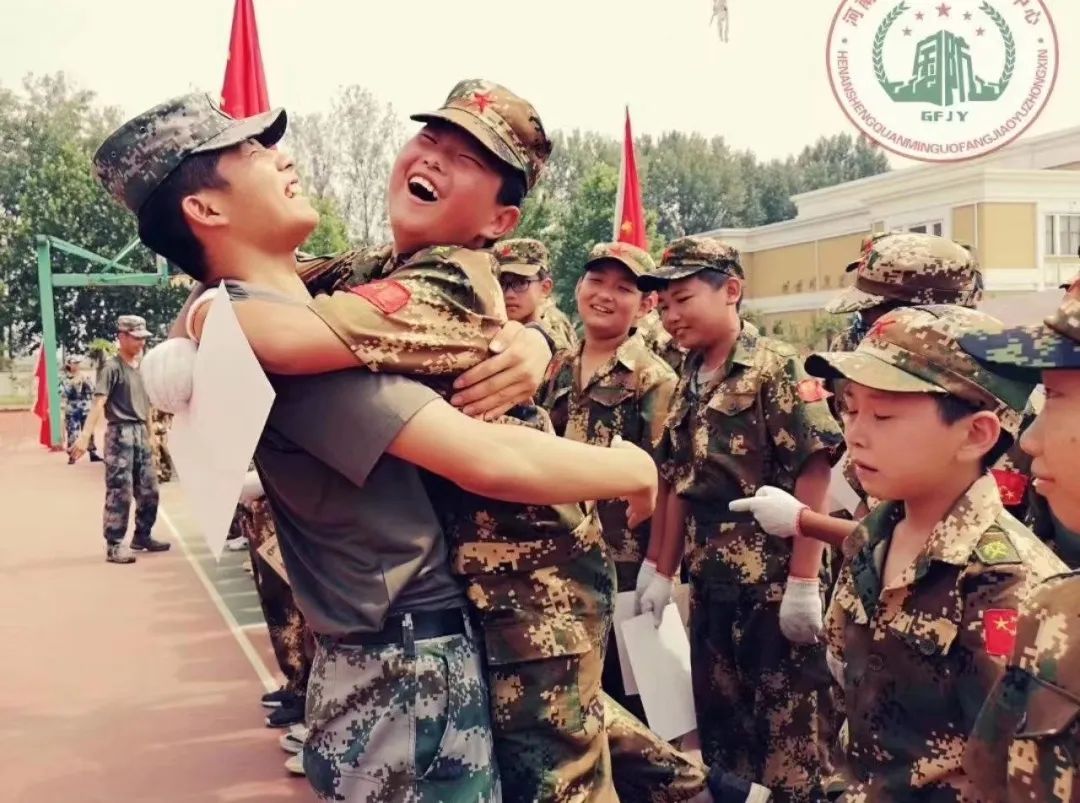 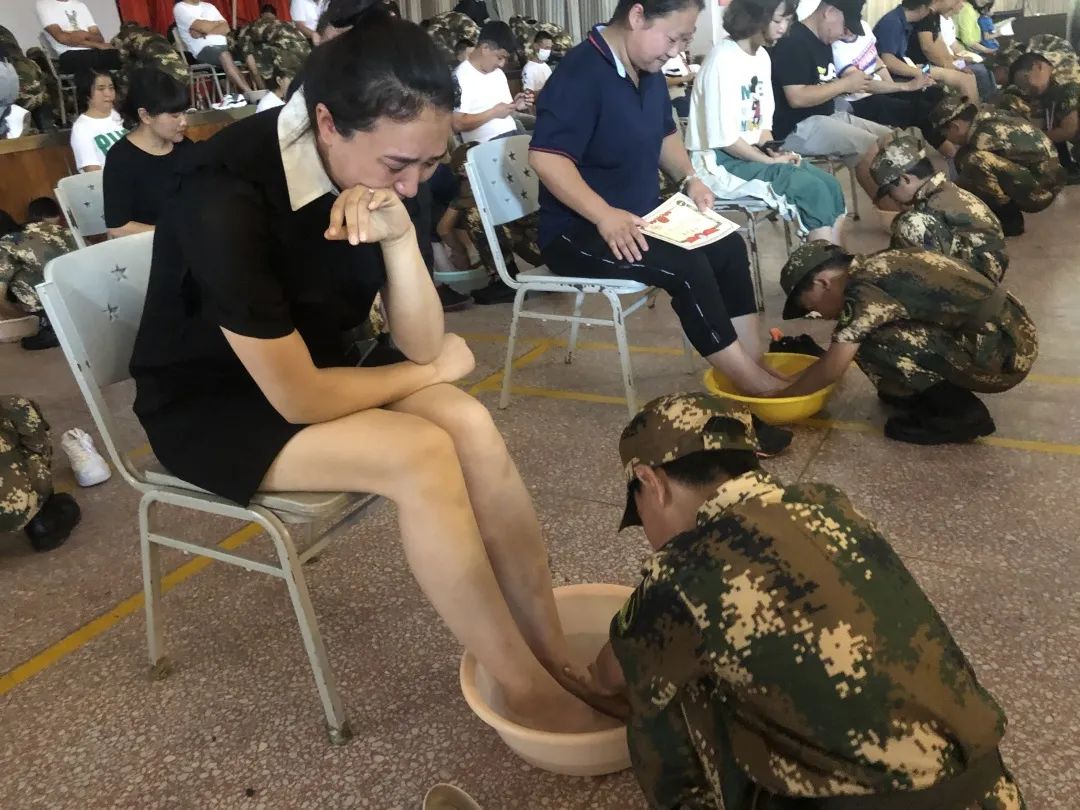 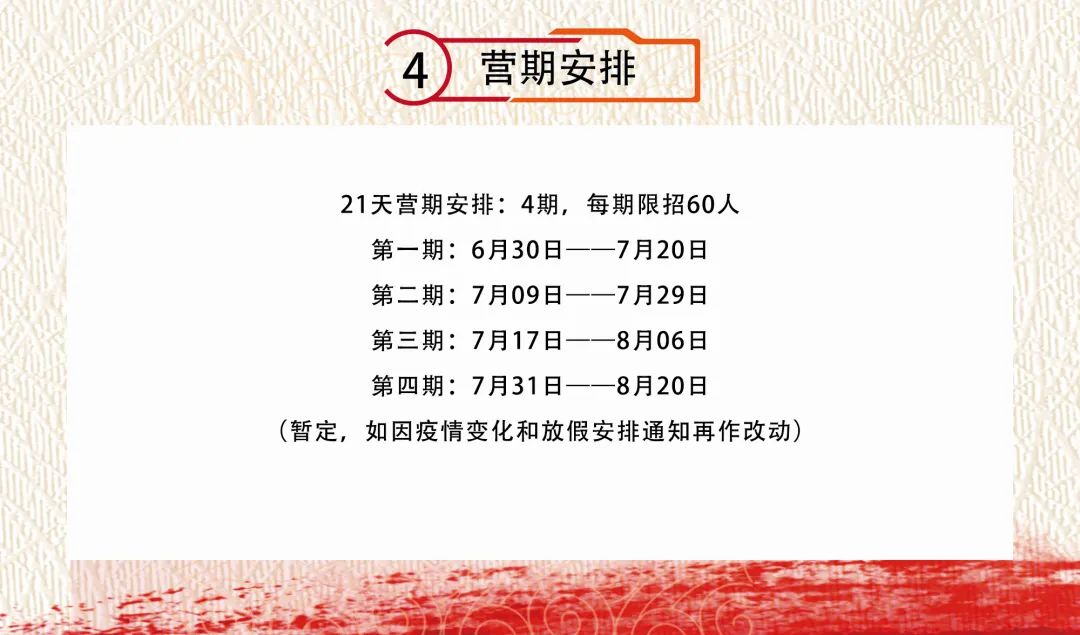 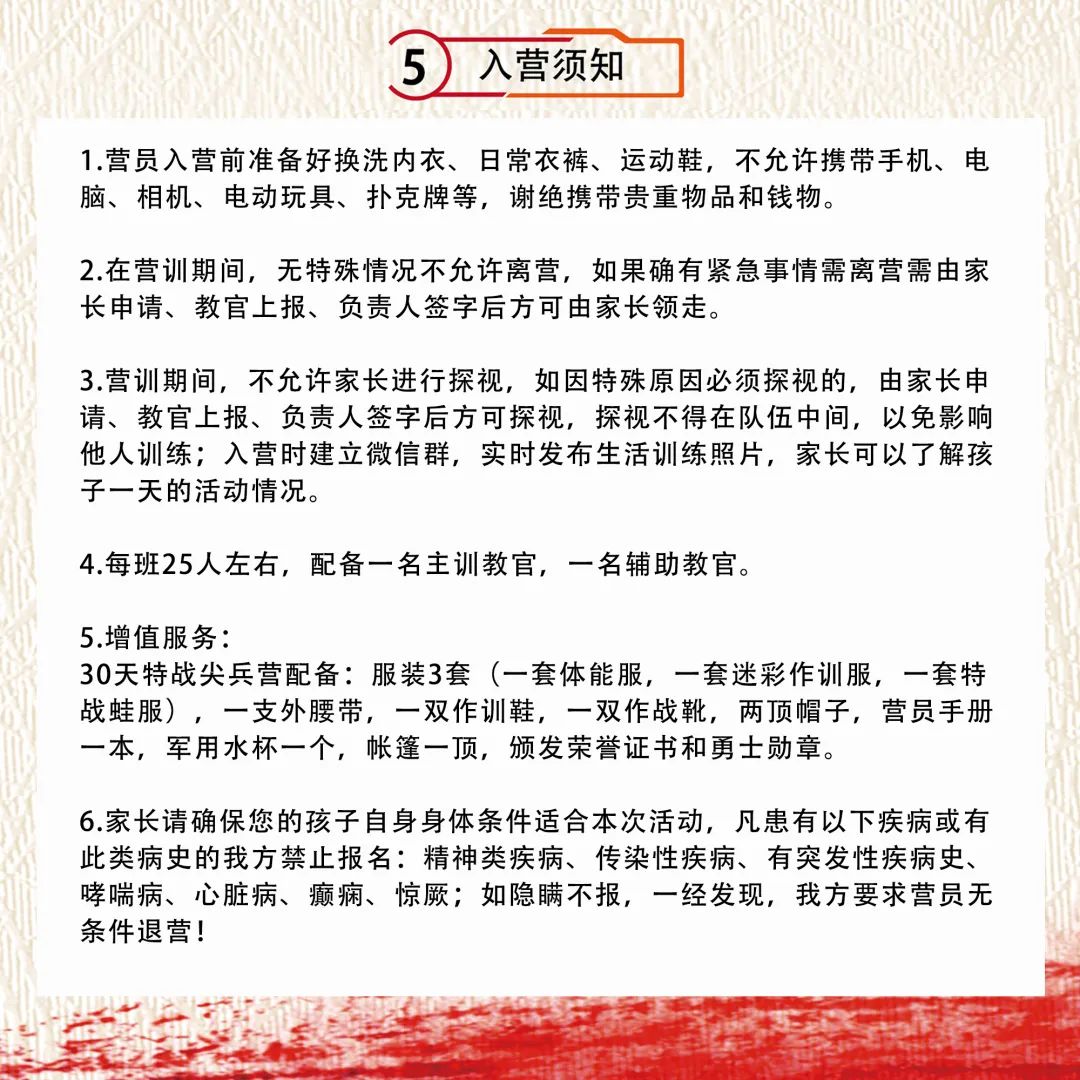 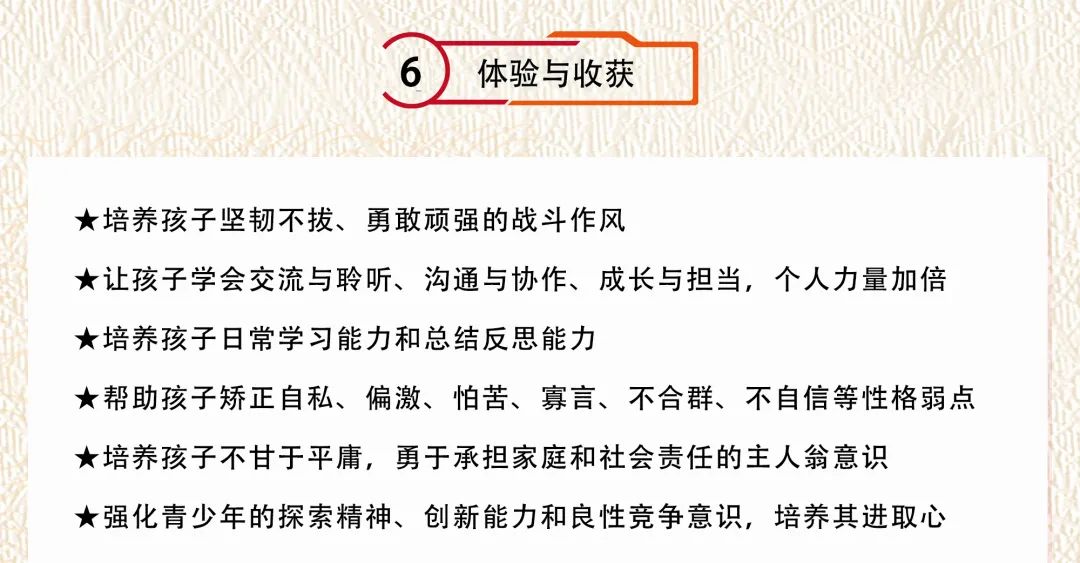 